                                                                                                                              проект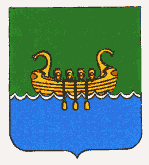 АДМИНИСТРАЦИЯ АНДРЕАПОЛЬСКОГО МУНИЦИПАЛЬНОГО ОКРУГАТВЕРСКОЙ ОБЛАСТИ                                                 П О С Т А Н О В Л Е Н И Е            .2022г.                       г. Андреаполь                                 № Об утверждении формы проверочного листа (списка контрольных вопросов), применяемого при осуществлении муниципального жилищного контроля  на территории Андреапольского муниципального округа Тверской области.    В соответствии с Федеральным законом от 06.10.2003 № 131-ФЗ «Об общих принципах организации местного самоуправления в Российской Федерации», Федеральным законом от 31.07.2020 № 248-ФЗ «О государственном контроле (надзоре) и муниципальном контроле в Российской Федерации», постановлением Правительства Российской Федерации от 27 октября 2021 года № 1844 «Об утверждении требований к разработке, содержанию, общественному обсуждению проектов  форм проверочных листов, утверждению, применению, актуализации форм проверочных листов, а также случаев обязательного применения  проверочных листов»,  руководствуясь Уставом Андреапольского муниципального округа Тверской области, Администрация Андреапольского муниципального округа Тверской областиПОСТАНОВЛЯЕТ: 1. Утвердить форму проверочного листа (списка контрольных вопросов), применяемого при осуществлении муниципального жилищного контроля  на территории Андреапольского муниципального округа Тверской области (прилагается).2. Настоящее постановление вступает в силу с 01.03.2022 года и подлежит опубликованию  в газете «Андреапольские вести»,  размещению на официальном сайте Андреапольского муниципального округа в информационно-телекоммуникационной сети "Интернет".3. Контроль за исполнением настоящего решение возложить на Первого заместителя Главы Администрации Андреапольского муниципального округа Пааль С.Д.Глава Андреапольского муниципального округа                                                              Н.Н. Баранник       исп. МеренчукСогласовано:С.Д.  Пааль    __________ Е.Ю. Дяченко ___________   О.О. Соловьева ____________ Приложение                                                                                                                                           к постановлению Администрации                                                                                                                                       Андреапольского  муниципального                                                                                                                                     округа  от _________№__________                                                            Формапроверочного листа применяемого при осуществлении муниципального жилищного контроля   на территории Андреапольского муниципального округа Тверской области                  __________________                                                          «__» __________ 20 __ г.(место проведения плановой проверки)                                                                    (дата заполнения листа)                                                                                                                   «__» час. «__» мин.                                                                                                                      (время заполнения листа)ПРОВЕРОЧНЫЙ ЛИСТоргана муниципального жилищного контроля      _____________________________________________________________________________(наименование органа муниципального жилищного контроля)В соответствии с _______________________________________________________________                                         (реквизиты правового акта об утверждении формы проверочного листа)На основании _________________________________________________________________                               (реквизиты распоряжения о проведении плановой проверки)Учетный номер проверки:______________________________________________________(номер плановой проверки и дата присвоения учетного номера в Федеральной государственной информационной системе «Единый реестр проверок»)Должностные лица, проводившее проверку: __________________________________________________________________________________________________________________________________________________________(должности, фамилии и инициалы должностных лиц, проводящих проверку)Проверяемый субъект: __________________________________________________________(наименование юридического лица, фамилия, имя, отчество (при наличии)индивидуального предпринимателя)_____________________________________________________________________________(вид деятельности юридического лица, индивидуального предпринимателя, производственный объект, тип, характеристика, категория риска, класс опасности)Адрес: _____________________________________________________________________________(место проведения плановой проверки с заполнением проверочного листа и (или) указание на используемые юридическим лицом, индивидуальным предпринимателем объекты)Ограничения: _____________________________________________________________________________(указание на ограничение предмета плановой проверки обязательными требованиями, установленными законодательством Российской Федерации, законодательством субъекта Российской Федерации, муниципальными правовыми актами)Перечень вопросов, отражающих содержание обязательных требований, ответы на которые однозначно свидетельствуют о соблюдении или несоблюдении юридическим лицом, индивидуальным предпринимателем обязательных требований, составляющих предмет проверки.* Примечание: Количество вопросов, отражающих содержание обязательных требований, исследуемых при проведении плановой проверки, определяются исходя из конструктивных особенностей дома.Пояснения и дополнения по вопросам, содержащимся в перечне:___________________________________________________________________________________________________________________________________________________________________________________________________________________________________________________________________________________________________________________________________________________________________________________________________________________________________________________________________________________________________________________________________________________________Подписи лица (лиц), проводящего (проводящих) проверку:_____________________________________________________________________________                                                                 Должность, Ф.И.О._____________________________________________________________________________                                                                 Должность, Ф.И.О.С проверочным листом ознакомлен(а):_____________________________________________________________________________(фамилия, имя, отчество (в случае, если имеется), должность руководителя, иного должностного лица или уполномоченного представителя юридического лица, индивидуального предпринимателя, его уполномоченного представителя)«__» _______________ 20__ г. _______________________________________________                                                                                            (подпись)Отметка об отказе ознакомления с проверочным листом:_____________________________________________________________________________(фамилия, имя, отчество (в случае, если имеется), уполномоченного должностного лица (лиц), проводящего проверку)«__» _______________ 20__ г.________________________________________________                                                                                           (подпись)Копию проверочного листа получил(а):_____________________________________________________________________________(фамилия, имя, отчество (в случае, если имеется), должность руководителя, иного должностного лица или уполномоченного представителя юридического лица, индивидуального предпринимателя, его уполномоченного представителя)«__» _______________ 20__ г.________________________________________________                                                                                            (подпись)Отметка об отказе получения проверочного листа:_____________________________________________________________________________(фамилия, имя, отчество (в случае, если имеется), уполномоченного должностного лица (лиц),проводящего проверку)«__» _______________ 20__ г. ________________________________________________                                                                                                        (подпись)N№ п/пВопрос, отражающий содержание обязательных требований*Вывод о выполнении установленных требованийВывод о выполнении установленных требованийРеквизиты нормативных правовых актов, с указанием их структурных единиц, которыми установлены обязательные требования, требования, установленные муниципальными правовыми актами2N№ п/пВопрос, отражающий содержание обязательных требований*данетРеквизиты нормативных правовых актов, с указанием их структурных единиц, которыми установлены обязательные требования, требования, установленные муниципальными правовыми актами211.Соблюдаются ли требования к определению размера платы за коммунальную услугу отопления в жилом доме, не оборудованном ИПУ тепловой энергии, предоставленную в жилом или нежилом помещении в многоквартирном доме, который не оборудован коллективным (общедомовым) прибором учета тепловой энергии при начислении платы в течение отопительного периода?- часть 1 статьи 157 Жилищного кодекса Российской Федерации;- подпункт "ж" пункта 4 «Порядка осуществления деятельности по управлению многоквартирными домами» (утвержден Постановлением Правительства РФ от 15.05.2013 № 416) (далее – Правил № 416) ;- пункт 31 «Правил о предоставлении коммунальных услуг собственникам и пользователям помещений в многоквартирных домах и жилых домов» (утвержден Постановлением Правительства РФ от 06.05.2011 № 354) (далее – Правил № 354);- пункт 42 (1) Правил № 354;- пункт 43 Правил № 354;- пункта 2 приложения № 2 к Правилам № 35422.Соблюдаются ли требования к определению размера платы за коммунальные услуги в случае выхода из строя или непредставления потребителем показаний индивидуальных приборов учета?- часть 1 статьи 157 Жилищного кодекса Российской Федерации;- подпункт "ж" пункта 4 Правил № 416;- пункт 31 Правил № 354;- пункт 59 Правил № 354;- пункт 59 (2) Правил № 354;- пункт 60 Правил № 35433.Соблюдаются ли требования к определению размера платы за коммунальные услуги в случае выхода из строя или утраты ранее введенного общедомового прибора учета?- часть 1 статьи 157 Жилищного кодекса Российской Федерации;- подпункт "ж" пункта 4 Правил № 416;- пункты 31, 59(1), 60(1) Правил № 35444.Соблюдаются ли требования к определению размера платы за коммунальные услуги (по холодному, горячему водоснабжению, электроснабжению) предоставленные в жилом помещении, оборудованном индивидуальным прибором учета (далее - ИПУ)?- часть 1 статьи 157 Жилищного кодекса Российской Федерации;- подпункт "ж" пункта 4 Правил № 416;- пункты 31, 42 Правил № 354;- пункты 1, 26 приложения № 2 к Правилам № 35455.Соблюдаются ли требования к определению размера платы за коммунальные услуги (по холодному, горячему водоснабжению, электроснабжению) предоставленные на общедомовые нужды в многоквартирном доме, оборудованном коллективным (общедомовым) прибором учета?- часть 1 статьи 157 Жилищного кодекса Российской Федерации;- часть 2 статьи 157 Жилищного кодекса Российской Федерации;- подпункт "ж" пункта 4 Правил № 416;- пункты 10 - 11, 13, 27, 31, 40, 44 - 47 Правил № 354;- пункт приложения N 2 к Правилам № 35466.Соблюдаются ли требования к определению размера платы за коммунальные услуги (по холодному, горячему водоснабжению, электроснабжению) предоставленные на общедомовые нужды в многоквартирном доме, не оборудованном коллективным (общедомовым) прибором учета?- часть 1 статьи 157 Жилищного кодекса Российской Федерации;- подпункт "ж" пункта 4 Правил № 416;- пункт 10, 31, 40, 48 Правил № 354;- пункт 17 приложения N 2 к Правилам № 354;- пункт 27 приложения N 2 к Правилам № 35417.Соблюдаются ли требования по содержанию всех видов фундамента?-часть 1 - 1.2; 2.1 - 2.3 ст. 161 Жилищного кодекса Российской Федерации;-подпункт "а", "з" пункта 11 № 491; -пункт 1 Постановления № 290;-подпункт "д" пункта 4 Правил № 416; -пункт 4.1.6; 4.1.7; 4.1.15 Правил № 17018.Соблюдаются ли требования по содержанию подвальных помещений?-часть 1 - 1.2; 2.1 - 2.3 ст. 161 Жилищного кодекса Российской Федерации; -подпункт "а", "з" пункта 11 Правил № 491; -пункт 2 Постановления № 290; -подпункт "д" пункта 4 Правил № 416; -пункт 3.4.1 - 3.4.4; 4.1.1; 4.1.3; 4.1.10; 4.1.15 Правил № 17019.Соблюдаются ли требования по содержанию стен, фасадов многоквартирных домов?-часть 1 - 1.2; 2.1 - 2.3 ст. 161 Жилищного кодекса Российской Федерации; -подпункт "а", "з" пункта 11 Правил № 491; -пункт 3 Постановления № 290;-подпункт "д" пункта 4 Правил № 416; -пункт 4.2 - 4.2.2.4; 4.2.4.9; 4.10.2.1 Правил № 170; 110.Соблюдаются ли обязательные требования по содержанию перекрытий многоквартирных домов?-часть 1 - 1.2; 2.1 - 2.3 ст. 161 Жилищного кодекса Российской Федерации; -подпункт "а", "з" пункта 11 Правил № 491; -пункт 4 Постановления № 290;-подпункт "д" пункта 4 Правил № 416; -пункт 4.3.1 - 4.3.7 Правил № 170111.Соблюдаются ли обязательные требования по содержанию кровли многоквартирных домов?-часть 1 - 1.2; 2.1 - 2.3 ст. 161 Жилищного кодекса Российской Федерации;-подпункт "а", "з" пункта 11 Правил № 491;- пункт 7 Постановления № 290;- подпункт "д" п. 4 Правил № 416;- пункт 4.6.1.1; 4.10.2.1 Правил № 170112.Соблюдаются ли обязательные требования по содержанию лестниц многоквартирного дома?-часть 1 - 1.2; 2.1 - 2.3 ст. 161 Жилищного кодекса Российской Федерации;- подпункт "а", "з" пункта 11 Правил № 491;- пункт 8 Постановления № 290;- подпункт "д" п. 4 Правил № 416;- пункт 3.2.2; 4.8.1; 4.8.3; 4.8.4; 4.8.7; 4.8.13 Правил № 170113.Соблюдаются ли обязательные требования по содержанию перегородок многоквартирного дома?-часть 1 - 1.2; 2.1 - 2.3 ст. 161 Жилищного кодекса Российской Федерации;- подпункт "а", "з" пункта 11 Правил № 491;- пункт 10 Постановления № 290;- подпункт "д" пункта 4 Правил № 416;- пункт 4.5.1 - 4.5.3 Правил № 170214.Соблюдаются ли обязательные требования к содержанию полов, входящих в состав общего имущества многоквартирного дома?-часть 1 - 1.2; 2.1 - 2.3 ст. 161 Жилищного кодекса Российской Федерации;- подпункт "а", "з" пункта 11 Правил № 491;- пункт 12 Постановления № 290;- подпункт "д" пункта 4 Правил № 416;- пункт 4.4.1; 4.4.3; 4.4.4 - 4.4.6; 4.4.8; 4.4.12; 4.4.16 Правил № 170215.Соблюдаются ли обязательные требования по содержанию систем отопления многоквартирного дома?-часть 1 - 1.2; 2.1 - 2.3 ст. 161 Жилищного кодекса Российской Федерации;- подпункт "а", "в", "з" пункта 11 Правил № 491;- пункт 17 Постановления № 290;- подпункт "д" п. 4 Правил № 416;- пункт 5.1.1 - 5.1.3 Правил № 170216.Соблюдаются ли обязательные требования по содержанию систем холодного водоснабжения многоквартирного дома?-часть 1 - 1.2; 2.1 - 2.3 ст. 161 Жилищного кодекса Российской Федерации;- подпункт "а", "з" пункта 11 Правил № 491;- пункт 17, 18 Постановления № 290;- подпункт "д" пункта 4 Правил № 416217.Соблюдаются ли обязательные требования по содержанию систем водоотведения многоквартирного дома?-часть 1 - 1.2; 2.1 - 2.3 ст. 161 Жилищного кодекса Российской Федерации;- подпункт "з" пункта 11 Правил № 491;- пункт 18 Постановления № 290;- подпункт "д" пункта 4 Правил № 416;- пункт 5.8.1 - 5.8.4 Правил № 170218.Соблюдаются ли обязательные требования по содержанию систем электроснабжения многоквартирного дома?-часть 1 - 1.2; 2.1 - 2.3 ст. 161 Жилищного кодекса Российской Федерации;- подпункт "а", "з" пункта 11 Правил № 491,- пункт 20 Постановления № 290219.Соблюдаются ли обязательные требования по подготовке жилого фонда к сезонной эксплуатации?-часть 1 - 1.2; 2.1 - 2.3 ст. 161 Жилищного кодекса Российской Федерации;- подпункт "з" пункта 11 Правил № 491;- подпункт "д" пункта 4 Правил № 416;- пункт 2.6.2 Правил № 170320.Соблюдаются ли обязательные требования по наличию оснований для начала процедуры ограничения или приостановления предоставления коммунальной услуги?-часть 1 ст. 161 Жилищного кодекса Российской Федерации;- подпункт "д" пункта 4 Правил № 354321.Соблюдаются ли обязательные требования по управлению многоквартирным домом, а также создание  безопасных и благоприятных условий для  проживания-часть 1 ст. 161 Жилищного кодекса Российской Федерации;322.Проводятся ли обязательные в отношении общего имущества мероприятия по энергосбережению и повышению энергетической эффективности?-часть 1 - 1.2; 2.1 - 2.2 ст. 161 Жилищного кодекса Российской Федерации;- подпункт "и" пункта 11 Правил № 491;- подпункт "д" пункта 4 Правил № 416;- 323.Соблюдаются ли требования к порядку и условиям заключения договоров об использовании общего имущества собственников помещений в многоквартирном доме?-часть 3, 3.1 , 5 статьи 44, 44,1, части 2, 5 статьи 46, статья 44.1, часть 1 статьи 47 Жилищного кодекса Российской Федерации324.Соблюдаются ли требования к управлению многоквартирными домами в части подготовки предложений по вопросам содержания и ремонта общего имущества собственников помещений в многоквартирном доме для их рассмотрения общим собранием собственников помещений в многоквартирном доме?-пункт 4 Правил № 416